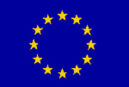 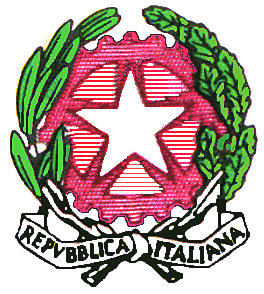 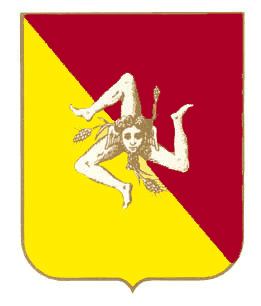           Regione   Siciliana                                                           Ministero dell’Istruzione				                Unione Europea                                                                    Dipartimento Pubblica Istruzione                                              Dell’Università e Della Ricerca                                                       ORGANIZZAZIONE DEL SISTEMA SICUREZZA SCUOLADurante l’anno scolastico le figure sensibili dell’organigramma potrebbero variare la sede di servizio, pur mantenendo  i loro incarichi.ISTITUTO DI ISTRUZIONE SUPERIORE "FRANCESCO MAUROLICO"Corso Cavour, 63 - MESSINATel. 090/9941798 fax 090/9942918 e-mail: meis02900x@istruzione.it www.maurolicomessina.itDatore di lavoroProf.ssa Giovanna De FrancescoMedico competenteResp. Servizio Prevenzione e ProtezioneGeom. Salvatore FiscellaRappresentante dei Lavoratori per la  SicurezzaProf.ssa Teresa SchiròAddetti gestione emergenza AntincendioAddetti gestione emergenza AntincendioAddetti gestione emergenza Primo SoccorsoAddetti gestione emergenza Primo SoccorsoAddetti gestione emergenza EvacuazioneAddetti gestione emergenza EvacuazionePLESSONominativoPLESSONominativoPLESSONominativoLiceo Classico“F. Maurolico”Pietro CirinàCalogero FazioFelice Tindaro ItalianoRosa Lombardo Vincenzo TrioloLiceo Classico“F. Maurolico”Filippo AlessiGiuseppina Gemellaro Rosa Lombardo Vittoria MidiriMaria UrzìLiceo Classico“F. Maurolico”Antonino PonzioTeresa SchiròVincenzo TrioloLiceo Scientifico“Galileo Galilei”Maria Rita AloeMaria Teresa AndaloroOrazio BertinoFilippo PaonessaLiceo Scientifico“Galileo Galilei”Francesco CannoneAntonina CostaLiceo Scientifico“Galileo Galilei”Giuseppe ArnòGiuseppa BonannoAgata GrossoCarmelo MunafòAddetti Servizio Prevenzione e Protezione Lavoratori dipendenti PrepostiLiceo Scientifico “G. Galilei” Prof. Ing. Carmelo MunafòGiuseppa Bonanno, Antonino Di Stefano,Stefania Feminò, Domenica Isgrò,Tamara Micale, Candeloro Ragusa,Luciano SindoniLiceo Classico “F. Maurolico” Prof. Antonino PonzioFilippo Alessi, Maria Luisa Cacciola,Pietro Cirinà, Maria G. Di Lorenzo,Annamaria Frisone, Maria A. Galletta,Giuseppina Gemellaro, Carmelita Paradiso,Antonino Ponzio, Silvana Salandra,Maria C. Sorace, Maria Urzì